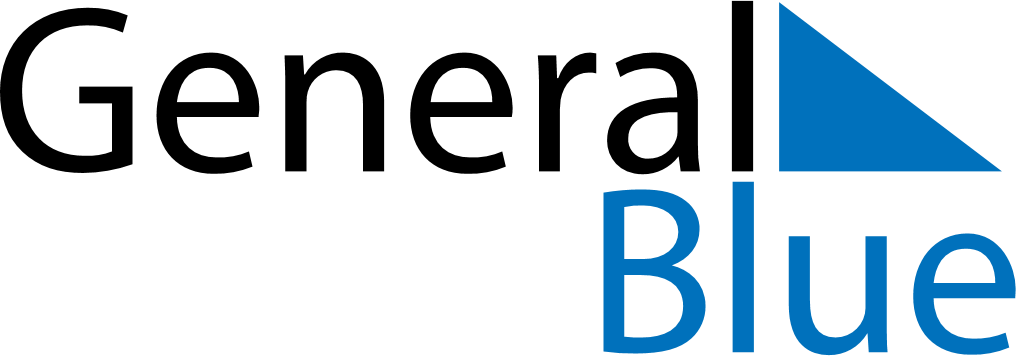 August 2023August 2023August 2023August 2023Costa RicaCosta RicaCosta RicaSundayMondayTuesdayWednesdayThursdayFridayFridaySaturday123445Our Lady of Los Ángeles6789101111121314151617181819Mother’s Day20212223242525262728293031